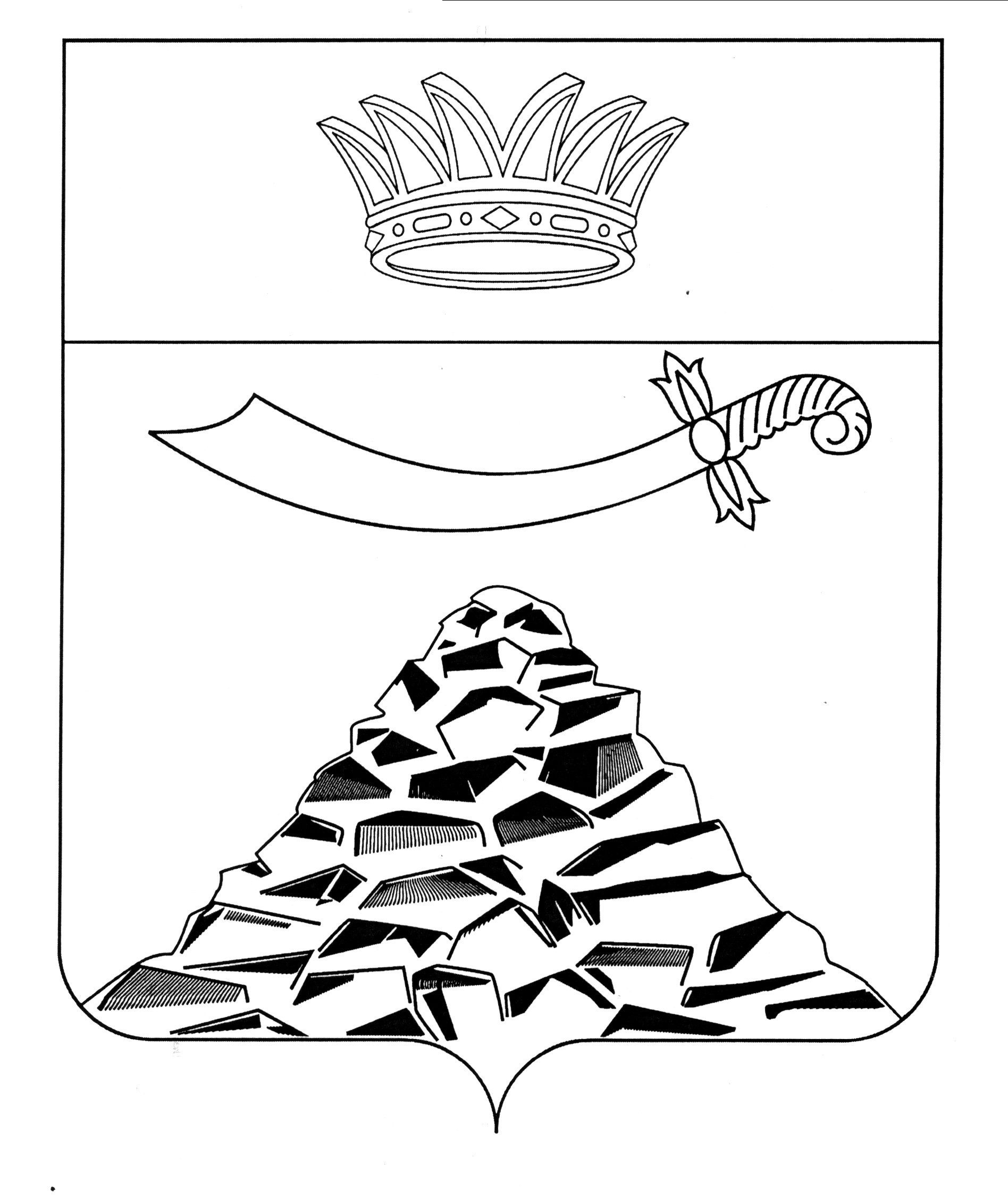 ПОСТАНОВЛЕНИЕАДМИНИСТРАЦИИ МУНИЦИПАЛЬНОГО ОБРАЗОВАНИЯ 
«ЧЕРНОЯРСКИЙ РАЙОН»		АСТРАХАНСКОЙ ОБЛАСТИот 10.01.2022г. № 4       с. Черный Яр Об утверждении нормативов затратна оказание муниципальных услуг (работ), оказываемых муниципальнымбюджетным учреждением «Центр патриотического воспитаниямолодежи и казачества «Патриот» на 2022 год	В соответствии с Федеральным законом от 06.10.2003 № 131-ФЗ «Об общих принципах организации местного самоуправления в Российской Федерации», постановлением администрации муниципального образования «Черноярский район» от 13.11.2019 № 24  «О порядке формирования муниципального задания на оказание муниципальных услуг в отношении муниципальных бюджетных учреждений муниципального образования «Черноярский район» и финансового обеспечения выполнения муниципального задания», постановлением администрации муниципального образования МО «Черноярский район» от 15.02.2016 №79 «Об утверждении Порядка определения нормативных затрат на оказание муниципальных услуг, применяемых при расчете объема субсидии на финансовое обеспечение выполнения муниципального задания на оказание муниципальных услуг (выполнение работ) муниципальным учреждением»» администрация муниципального образования «Черноярский район» ПОСТАНОВЛЯЕТ:  1. Утвердить прилагаемые нормативы затрат на оказание муниципальных услуг необходимых для выполнения муниципального задания на оказание муниципальных услуг (выполнение работ) муниципальным бюджетным учреждением «Центр патриотического воспитания молодежи и казачества «Патриот» на 2022 год согласно приложению №1  к настоящему постановлению. 2. Начальнику организационного отдела администрации муниципального образования «Черноярский район» (О. В. Сурикова) обнародовать настоящее постановление в соответствии с Положением «О порядке ознакомления граждан с нормативно – правовыми актами органов местного самоуправления в муниципальном образовании «Черноярский район». 3. Постановление вступает в силу со дня его обнародования.4. Считать утратившим силу Постановление № 21 от 19.01.2021 г. «Об утверждении нормативных затрат на оказание муниципальных услуг (работ) оказываемых муниципальным бюджетным учреждением «Центр патриотического воспитания молодежи и казачества «Патриот».5. Контроль за исполнением постановления возложить на Заместителя  главы Администрации МО «Черноярский район», начальника отдела финансов и бюджетного планирования Степанищеву Л.В.И.о. главы района                                                                                        С. И. Никулин                                                                                                                                                     Приложение № 1                                                                                                                                                                               к Постановлению Администрации                                                                                                                                                                         МО «Черноярский район»                                                                                                                                                                              от 10.01.2022г. № 4Базовые нормативы затрат на оказание муниципальных услуг (выполнение работ) муниципального бюджетного учреждения «Центр патриотического воспитания молодежи и казачества «Патриот» на 2022 год                                                        Значениянатуральных норм, необходимых для определения базовыхнормативов затрат на оказание муниципальных услугмуниципального бюджетного учреждения «Центр патриотического воспитания молодежи и казачества «Патриот» на 2022 годДиректор                                                                                                        Коротенко М. А.№ п/пНаименование статей затратЗначение базового норматива затрат           в рубляхЗначение базового норматива затрат           в рублях№ п/пНаименование статей затратОрганизация и проведение мероприятий физкульт.- спортивн. направленности по месту проживания гражданОрганизация и проведение мероприятий физкульт.- спортивн. направленности по месту проживания гражданОрганизация мероприятий в сфере молодежной политикиОрганизация мероприятий в сфере молодежной политики1Затраты на оплату труда с начислениями на выплаты по оплате труда работников, непосредственно связанных с оказанием i-ой муниципальной услуги (ОТ1)857 825,0857 825,0881 225,0881 225,02Затраты на приобретение материальных запасов и особо ценного движимого имущества, потребляемых (используемых) в процессе оказания i-ой муниципальной услуги с учетом срока полезного использования (в том числе затраты на арендные платежи) (МЗ)314 582,0314 582,0377 499,0377 499,03Иные затраты, непосредственно связанные с оказанием i-ой муниципальной услуги (ИНЗ)0,000,000,000,004Затраты на коммунальные услуги для i-ой муниципальной услуги (КУ)331 622,0331 622,0661 934,0661 934,05Затраты на содержание объектов недвижимого имущества, необходимого для выполнения муниципального задания (в том числе затраты на арендные платежи) (СНИ)0,000,000,000,006Затраты на содержание объектов особо ценного движимого имущества, необходимого для выполнения муниципального задания (в том числе затраты на арендные платежи) (СОЦДИ)0,000,000,000,007Затраты на приобретение услуг связи для i-ой муниципальной услуги (УС)173 020,0173 020,0173 020 ,0173 020 ,08Затраты на приобретение транспортных услуг для i-ой муниципальной услуги (ТУ)0,000,000,000,009Затраты на оплату труда с начислениями на выплаты по оплате труда работников, которые не принимают непосредственного участия в оказании i-ой муниципальной услуги (ОТ2)1 615 091,01 615 091,05 809 175,05 809 175,010Затраты на прочие общехозяйственные нужды на оказание i-ой муниципальной услуги (ПНЗ)902 290,0902 290,0486 017,0486 017,011Базовый норматив затрат на оказание единицы услуги (работы)4 194 430,04 194 430,08 388 870,08 388 870,0Наименование муниципальной услуги <*>Уникальный номер реестровой записи <**>Наименование натуральной нормы <***>Значение натуральной нормы <****>Примечание <*****>12345Организация и проведение занятий физкультурно- спортивной направленности по месту проживания граждан170070000000000000071021. Натуральные нормы, непосредственно связанные с оказанием муниципальной услуги1. Натуральные нормы, непосредственно связанные с оказанием муниципальной услуги1. Натуральные нормы, непосредственно связанные с оказанием муниципальной услугиОрганизация и проведение занятий физкультурно- спортивной направленности по месту проживания граждан170070000000000000071021.1. Работники, непосредственно связанные с оказанием муниципальной услуги1.1. Работники, непосредственно связанные с оказанием муниципальной услуги1.1. Работники, непосредственно связанные с оказанием муниципальной услугиОрганизация и проведение занятий физкультурно- спортивной направленности по месту проживания граждан17007000000000000007102Директор988,0 чел/часМетод наиболее эффективного учрежденияОрганизация и проведение занятий физкультурно- спортивной направленности по месту проживания граждан17007000000000000007102Инструктор по конному спорту1976,0 чел/часМетод наиболее эффективного учрежденияОрганизация и проведение занятий физкультурно- спортивной направленности по месту проживания граждан17007000000000000007102Специалист по работе с молодежью3952,0 чел/часМетод наиболее эффективного учрежденияОрганизация и проведение занятий физкультурно- спортивной направленности по месту проживания граждан170070000000000000071021.2. Материальные запасы и особо ценное движимое имущество, потребляемые (используемые) в процессе оказания муниципальной услуги1.2. Материальные запасы и особо ценное движимое имущество, потребляемые (используемые) в процессе оказания муниципальной услуги1.2. Материальные запасы и особо ценное движимое имущество, потребляемые (используемые) в процессе оказания муниципальной услугиОрганизация и проведение занятий физкультурно- спортивной направленности по месту проживания граждан17007000000000000007102ГСМ11000 лМетод наиболее эффективного учрежденияОрганизация и проведение занятий физкультурно- спортивной направленности по месту проживания граждан17007000000000000007102корма70 тМетод наиболее эффективного учрежденияОрганизация и проведение занятий физкультурно- спортивной направленности по месту проживания граждан170070000000000000071021.3. Иные натуральные нормы, непосредственно используемые в процессе оказания муниципальной услуги1.3. Иные натуральные нормы, непосредственно используемые в процессе оказания муниципальной услуги1.3. Иные натуральные нормы, непосредственно используемые в процессе оказания муниципальной услугиОрганизация и проведение занятий физкультурно- спортивной направленности по месту проживания граждан17007000000000000007102Организация и проведение занятий физкультурно- спортивной направленности по месту проживания граждан170070000000000000071022. Натуральные нормы на общехозяйственные нужды2. Натуральные нормы на общехозяйственные нужды2. Натуральные нормы на общехозяйственные нуждыОрганизация и проведение занятий физкультурно- спортивной направленности по месту проживания граждан170070000000000000071022.1. Коммунальные услуги2.1. Коммунальные услуги2.1. Коммунальные услугиОрганизация и проведение занятий физкультурно- спортивной направленности по месту проживания граждан17007000000000000007102Эл/энергия115740,7 кВТМетод наиболее эффективного учрежденияОрганизация и проведение занятий физкультурно- спортивной направленности по месту проживания граждан17007000000000000007102водоснабжение1,4 тыс. куб.мМетод наиболее эффективного учрежденияОрганизация и проведение занятий физкультурно- спортивной направленности по месту проживания граждан17007000000000000007102твердые отходы36 куб. мМетод наиболее эффективного учрежденияОрганизация и проведение занятий физкультурно- спортивной направленности по месту проживания граждан17007000000000000007102Жидкие отходы100 куб. мМетод наиболее эффективного учрежденияОрганизация и проведение занятий физкультурно- спортивной направленности по месту проживания граждан170070000000000000071022.2. Содержание объектов недвижимого имущества, необходимого для выполнения муниципального задания2.2. Содержание объектов недвижимого имущества, необходимого для выполнения муниципального задания2.2. Содержание объектов недвижимого имущества, необходимого для выполнения муниципального заданияОрганизация и проведение занятий физкультурно- спортивной направленности по месту проживания граждан17007000000000000007102Организация и проведение занятий физкультурно- спортивной направленности по месту проживания граждан170070000000000000071022.3. Содержание объектов особо ценного движимого имущества, необходимого для выполнения муниципального задания2.3. Содержание объектов особо ценного движимого имущества, необходимого для выполнения муниципального задания2.3. Содержание объектов особо ценного движимого имущества, необходимого для выполнения муниципального заданияОрганизация и проведение занятий физкультурно- спортивной направленности по месту проживания граждан17007000000000000007102Обслуживание и ремонт 3 ед.Метод наиболее эффективного учрежденияОрганизация и проведение занятий физкультурно- спортивной направленности по месту проживания граждан170070000000000000071022.4. Услуги связи2.4. Услуги связи2.4. Услуги связиОрганизация и проведение занятий физкультурно- спортивной направленности по месту проживания граждан17007000000000000007102телефония1000 минМетод наиболее эффективного учрежденияОрганизация и проведение занятий физкультурно- спортивной направленности по месту проживания граждан17007000000000000007102интернет3 шт.Метод наиболее эффективного учрежденияОрганизация и проведение занятий физкультурно- спортивной направленности по месту проживания граждан170070000000000000071022.5. Транспортные услуги2.5. Транспортные услуги2.5. Транспортные услугиОрганизация и проведение занятий физкультурно- спортивной направленности по месту проживания граждан17007000000000000007102Организация и проведение занятий физкультурно- спортивной направленности по месту проживания граждан170070000000000000071022.6. Работники, которые не принимают непосредственного участия в оказании муниципальной услуги2.6. Работники, которые не принимают непосредственного участия в оказании муниципальной услуги2.6. Работники, которые не принимают непосредственного участия в оказании муниципальной услугиОрганизация и проведение занятий физкультурно- спортивной направленности по месту проживания граждан17007000000000000007102Гл. бухгалтер869,44 чел/часМетод наиболее эффективного учрежденияОрганизация и проведение занятий физкультурно- спортивной направленности по месту проживания граждан17007000000000000007102Бухгалтер-экономист1738,88 чел/часОрганизация и проведение занятий физкультурно- спортивной направленности по месту проживания граждан17007000000000000007102уборщица869,44 чел/часМетод наиболее эффективного учрежденияОрганизация и проведение занятий физкультурно- спортивной направленности по месту проживания граждан17007000000000000007102Специалист по работе с населением по селам19997,12 чел/часМетод наиболее эффективного учрежденияОрганизация и проведение занятий физкультурно- спортивной направленности по месту проживания граждан17007000000000000007102Специалист по кадрам869,44 чел/часМетод наиболее эффективного учрежденияОрганизация и проведение занятий физкультурно- спортивной направленности по месту проживания граждан17007000000000000007102Системный  администратор864,5чел/часМетод наиболее эффективного учрежденияОрганизация и проведение занятий физкультурно- спортивной направленности по месту проживания граждан17007000000000000007102Заведующий хозяйством864,5 чел/часМетод наиболее эффективного учрежденияОрганизация и проведение занятий физкультурно- спортивной направленности по месту проживания граждан17007000000000000007102Руководитель фото- видео кружка864,5 чел/часМетод наиболее эффективного учрежденияОрганизация и проведение занятий физкультурно- спортивной направленности по месту проживания граждан17007000000000000007102Водитель1984 чел/часМетод наиболее эффективного учрежденияОрганизация и проведение занятий физкультурно- спортивной направленности по месту проживания граждан17007000000000000007102Сантехник988 чел/часМетод наиболее эффективного учрежденияОрганизация и проведение занятий физкультурно- спортивной направленности по месту проживания граждан17007000000000000007102Рабочий5928,0 чел/часМетод наиболее эффективного учрежденияОрганизация и проведение занятий физкультурно- спортивной направленности по месту проживания граждан17007000000000000007102Электрик988 чел/часМетод наиболее эффективного учрежденияОрганизация и проведение занятий физкультурно- спортивной направленности по месту проживания граждан17007000000000000007102Дворник988 чел/часМетод наиболее эффективного учрежденияОрганизация и проведение занятий физкультурно- спортивной направленности по месту проживания граждан17007000000000000007102Сторож7904 чел/часМетод наиболее эффективного учрежденияОрганизация и проведение занятий физкультурно- спортивной направленности по месту проживания граждан170070000000000000071022.7. Прочие общехозяйственные нужды2.7. Прочие общехозяйственные нужды2.7. Прочие общехозяйственные нуждыОрганизация и проведение занятий физкультурно- спортивной направленности по месту проживания граждан17007000000000000007102Канцелярские товары80 ед.Метод наиболее эффективного учрежденияОрганизация мероприятий в сфере молодежной политики170741000000000000032011. Натуральные нормы, непосредственно связанные с оказанием муниципальной услуги1. Натуральные нормы, непосредственно связанные с оказанием муниципальной услуги1. Натуральные нормы, непосредственно связанные с оказанием муниципальной услугиОрганизация мероприятий в сфере молодежной политики170741000000000000032011.1. Работники, непосредственно связанные с оказанием муниципальной услуги1.1. Работники, непосредственно связанные с оказанием муниципальной услуги1.1. Работники, непосредственно связанные с оказанием муниципальной услугиОрганизация мероприятий в сфере молодежной политики17074100000000000003201Директор988,0 чел/часМетод наиболее эффективного учрежденияОрганизация мероприятий в сфере молодежной политики17074100000000000003201Инструктор по конному спорту1976,0 чел/часМетод наиболее эффективного учрежденияОрганизация мероприятий в сфере молодежной политики17074100000000000003201Специалист по работе с молодежью3952,0 чел/часМетод наиболее эффективного учрежденияОрганизация мероприятий в сфере молодежной политики170741000000000000032011.2. Материальные запасы и особо ценное движимое имущество, потребляемые (используемые) в процессе оказания муниципальной услуги1.2. Материальные запасы и особо ценное движимое имущество, потребляемые (используемые) в процессе оказания муниципальной услуги1.2. Материальные запасы и особо ценное движимое имущество, потребляемые (используемые) в процессе оказания муниципальной услугиОрганизация мероприятий в сфере молодежной политики17074100000000000003201ГСМ11000 лМетод наиболее эффективного учрежденияОрганизация мероприятий в сфере молодежной политики17074100000000000003201Корма70 тМетод наиболее эффективного учрежденияОрганизация мероприятий в сфере молодежной политики170741000000000000032011.3. Иные натуральные нормы, непосредственно используемые в процессе оказания муниципальной услуги1.3. Иные натуральные нормы, непосредственно используемые в процессе оказания муниципальной услуги1.3. Иные натуральные нормы, непосредственно используемые в процессе оказания муниципальной услугиОрганизация мероприятий в сфере молодежной политики17074100000000000003201Организация мероприятий в сфере молодежной политики170741000000000000032012. Натуральные нормы на общехозяйственные нужды2. Натуральные нормы на общехозяйственные нужды2. Натуральные нормы на общехозяйственные нуждыОрганизация мероприятий в сфере молодежной политики170741000000000000032012.1. Коммунальные услуги2.1. Коммунальные услуги2.1. Коммунальные услугиОрганизация мероприятий в сфере молодежной политики17074100000000000003201Эл/энергия115740,7,0 кВТМетод наиболее эффективного учрежденияОрганизация мероприятий в сфере молодежной политики17074100000000000003201водоснабжение1,4 тыс. куб.мМетод наиболее эффективного учрежденияОрганизация мероприятий в сфере молодежной политики17074100000000000003201твердые отходы36 куб. мМетод наиболее эффективного учрежденияОрганизация мероприятий в сфере молодежной политики17074100000000000003201Жидкие отходы		100 куб. мМетод наиболее эффективного учрежденияОрганизация мероприятий в сфере молодежной политики170741000000000000032012.2. Содержание объектов недвижимого имущества, необходимого для выполнения муниципального задания2.2. Содержание объектов недвижимого имущества, необходимого для выполнения муниципального задания2.2. Содержание объектов недвижимого имущества, необходимого для выполнения муниципального заданияОрганизация мероприятий в сфере молодежной политики17074100000000000003201Организация мероприятий в сфере молодежной политики170741000000000000032012.3. Содержание объектов особо ценного движимого имущества, необходимого для выполнения муниципального задания2.3. Содержание объектов особо ценного движимого имущества, необходимого для выполнения муниципального задания2.3. Содержание объектов особо ценного движимого имущества, необходимого для выполнения муниципального заданияОрганизация мероприятий в сфере молодежной политики17074100000000000003201Обслуживание и ремонт 3 ед.Метод наиболее эффективного учрежденияОрганизация мероприятий в сфере молодежной политики170741000000000000032012.4. Услуги связи2.4. Услуги связи2.4. Услуги связиОрганизация мероприятий в сфере молодежной политики17074100000000000003201телефония1000 минМетод наиболее эффективного учрежденияОрганизация мероприятий в сфере молодежной политики17074100000000000003201интернет3 шт.Метод наиболее эффективного учрежденияОрганизация мероприятий в сфере молодежной политики170741000000000000032012.5. Транспортные услуги2.5. Транспортные услуги2.5. Транспортные услугиОрганизация мероприятий в сфере молодежной политики17074100000000000003201Организация мероприятий в сфере молодежной политики170741000000000000032012.6. Работники, которые не принимают непосредственного участия в оказании муниципальной услуги2.6. Работники, которые не принимают непосредственного участия в оказании муниципальной услуги2.6. Работники, которые не принимают непосредственного участия в оказании муниципальной услугиОрганизация мероприятий в сфере молодежной политики17074100000000000003201Гл. бухгалтер869,44 чел/часМетод наиболее эффективного учрежденияОрганизация мероприятий в сфере молодежной политики17074100000000000003201Бухгалтер-экономист 1738,88 чел/часМетод наиболее эффективного учрежденияОрганизация мероприятий в сфере молодежной политики17074100000000000003201уборщица869,44 чел/часМетод наиболее эффективного учрежденияОрганизация мероприятий в сфере молодежной политики17074100000000000003201Специалист по работе с населением по селам19997,12 чел/часМетод наиболее эффективного учрежденияОрганизация мероприятий в сфере молодежной политики17074100000000000003201Специалист по кадрам869,44 чел/часМетод наиболее эффективного учрежденияОрганизация мероприятий в сфере молодежной политики17074100000000000003201Системный администратор864,5 чел/часМетод наиболее эффективного учрежденияОрганизация мероприятий в сфере молодежной политики17074100000000000003201Руководитель фото- видео кружка864,5 чел/часМетод наиболее эффективного учрежденияОрганизация мероприятий в сфере молодежной политики17074100000000000003201Водитель1984 чел/часОрганизация мероприятий в сфере молодежной политики17074100000000000003201Сантехник988 чел/часОрганизация мероприятий в сфере молодежной политики17074100000000000003201Рабочий5928,0 чел/часОрганизация мероприятий в сфере молодежной политики17074100000000000003201Электрик988 чел/часОрганизация мероприятий в сфере молодежной политики17074100000000000003201Дворник988 чел/часОрганизация мероприятий в сфере молодежной политики17074100000000000003201Сторож7904 чел/часОрганизация мероприятий в сфере молодежной политики170741000000000000032012.7. Прочие общехозяйственные нужды2.7. Прочие общехозяйственные нужды2.7. Прочие общехозяйственные нуждыОрганизация мероприятий в сфере молодежной политики17074100000000000003201Канцелярские товары80ед.Метод наиболее эффективного учреждения